LECCINO – Sveti Peter 2023Vsebnost olja v laboratorijski oljarni 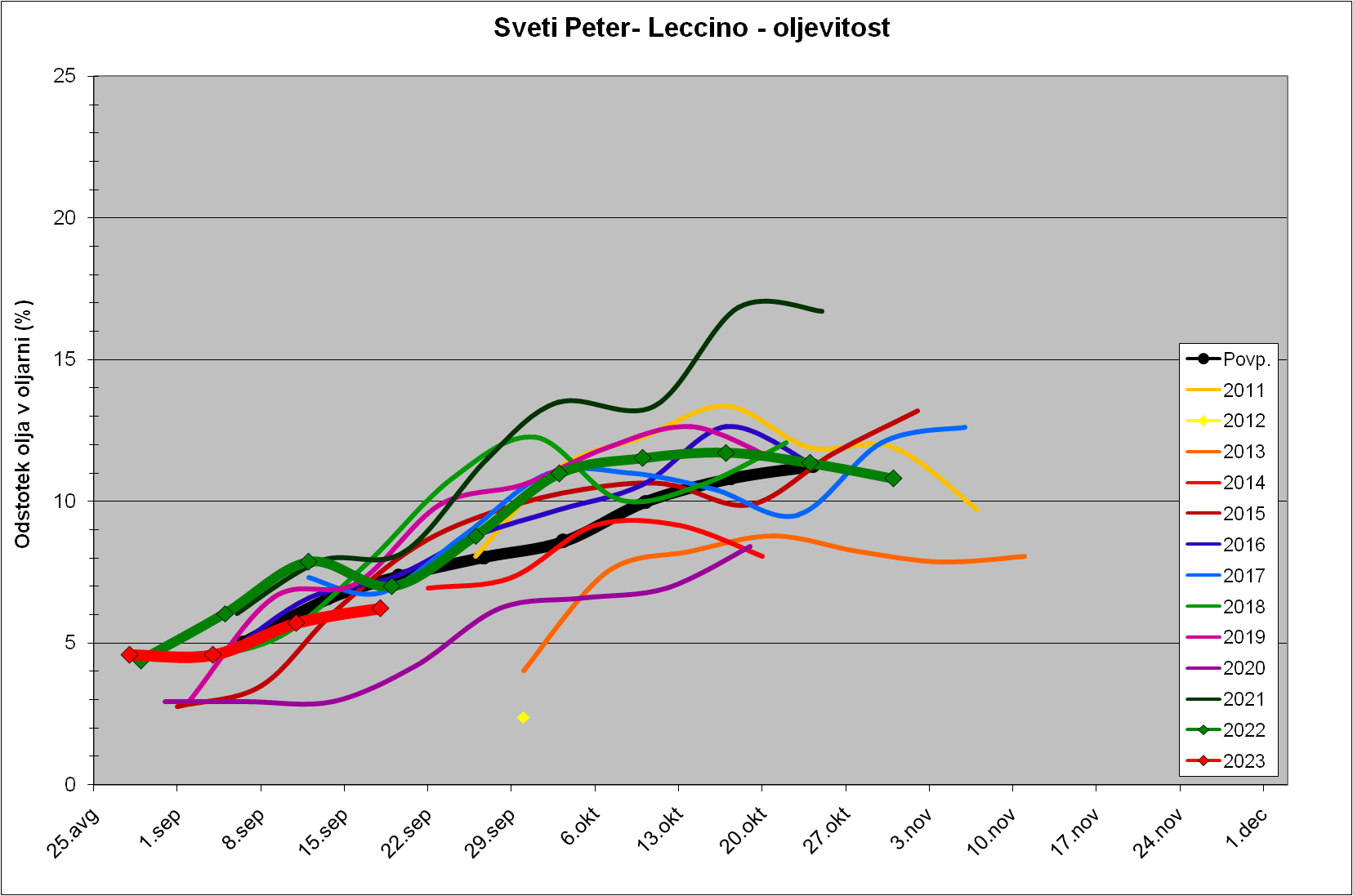 Trdota plodov 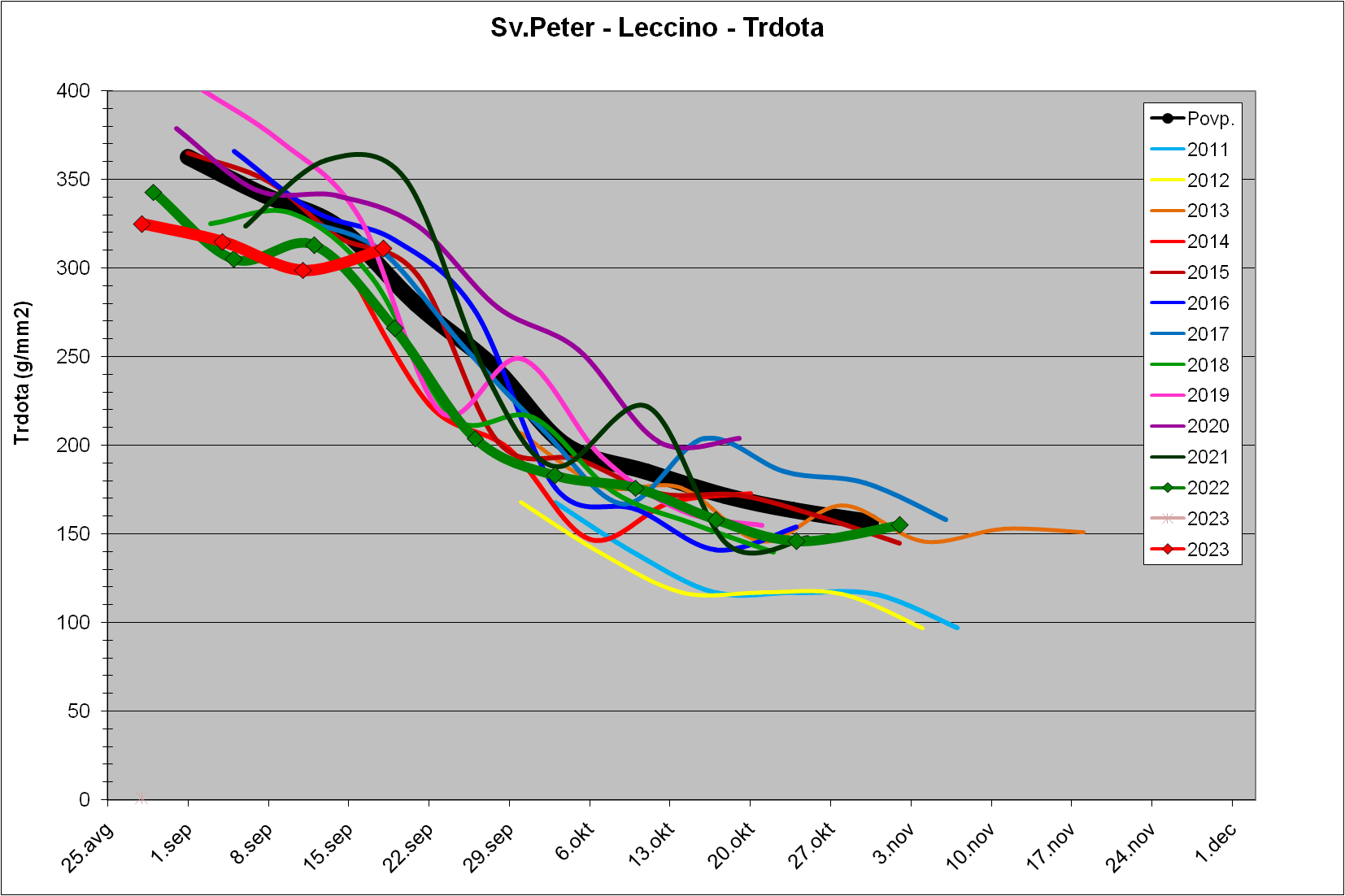 